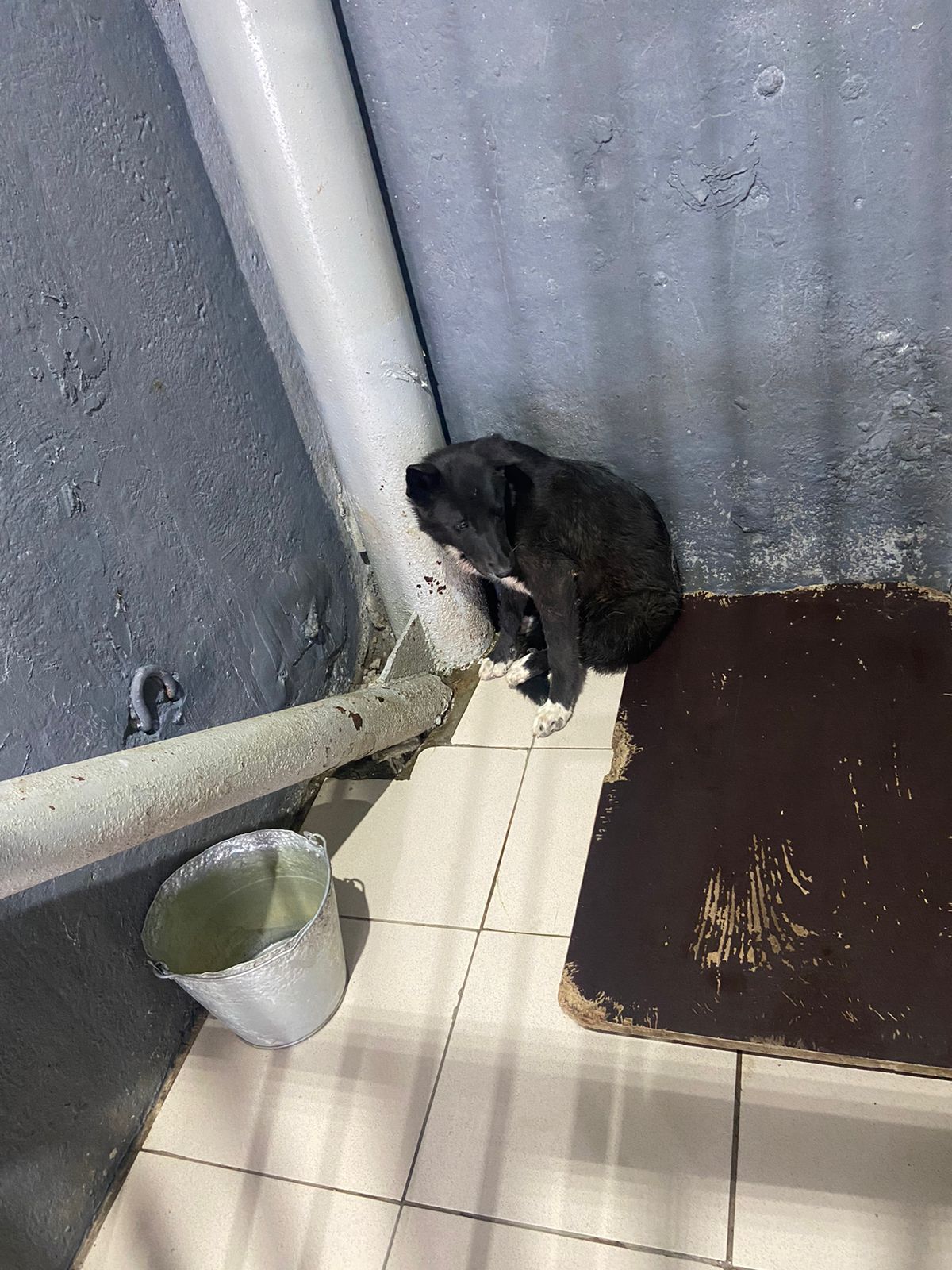 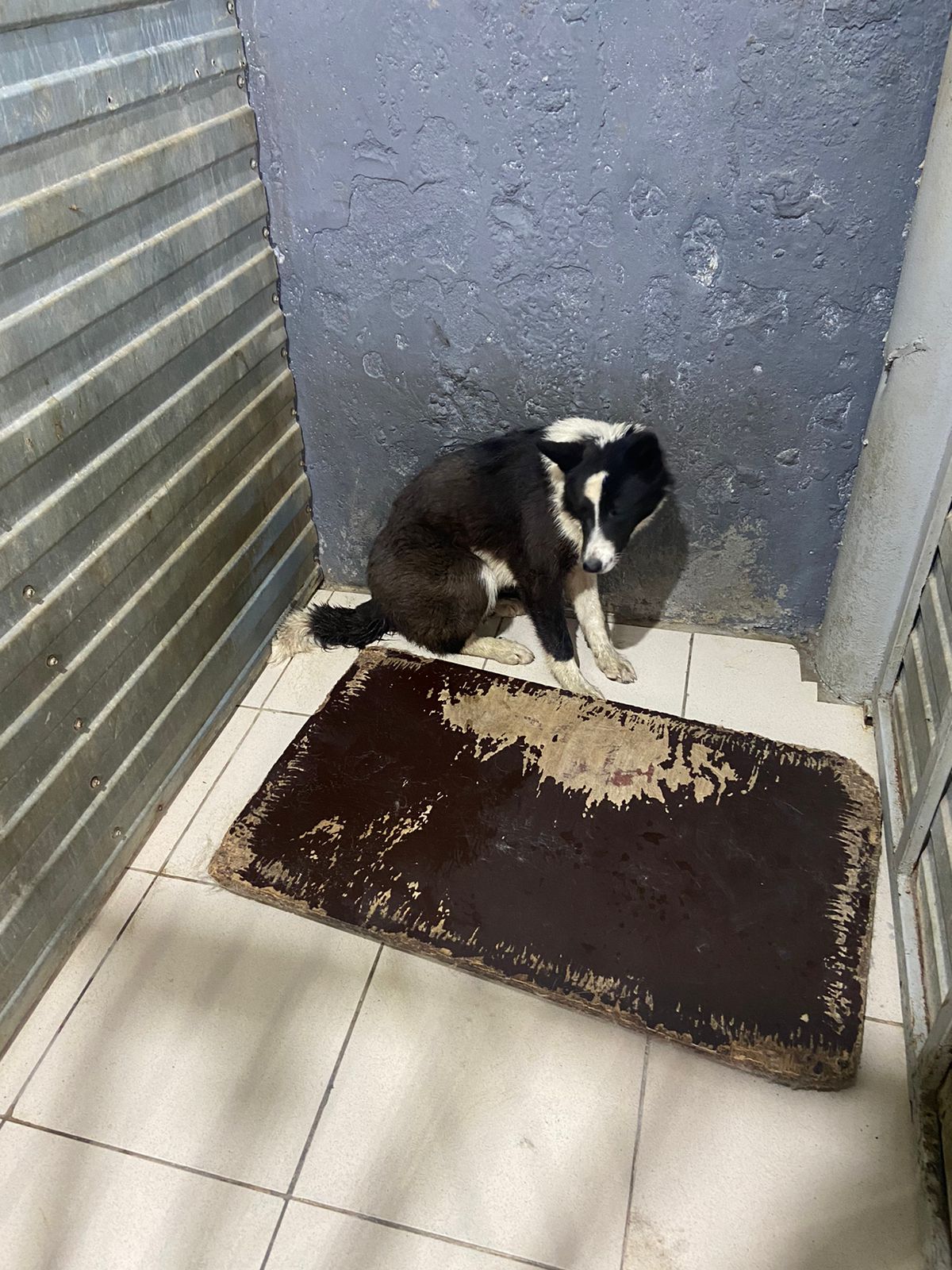 № 500Отловлено: 20.08.20232 П-2 Западный промышленный узел, улица 95ст1 График отловаВид: собакаПорода беспороднаяПол:  кобельОкрас: черно-белыйВозраст: 7 месВес: 17 кгРост: 45 см в холкеПриметы: Особенности поведения: ИН: Вакцинация: Кастрация: Вет. паспорт: нет№ 501Отловлено: 20.08.2023С/о Вышкостроитель График отловаВид: собакаПорода беспороднаяПол: сукаОкрас: черно-белыйВозраст: 7 месВес: 16  кгРост: 45 см в холкеПриметы: Особенности поведения: ИН: Вакцинация: Кастрация: Вет. паспорт: нет